DECANATO DI RHO ZONA IVVEGLIA ECUMENICA DI PENTECOSTE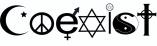 “ Il Signore è lo Spirito e dove c’è lo Spirito del Signore, lì c’è libertà “ - 2 Cor. 3,17-PREGHIERE – CANTI- LETTURA ECUMENICA DELLA PAROLARHOPARROCCHIA DI SAN GIOVANNIVia ChiminelloMartedì 15 maggio 2018 h. 21.15Con la partecipazione di don Giuseppe Vegezzi, Decano Zona IV, e dei rappresentanti delle Chiese cristiane di zona.Seguirà agape fraterna